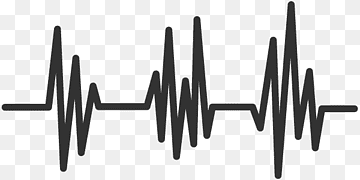 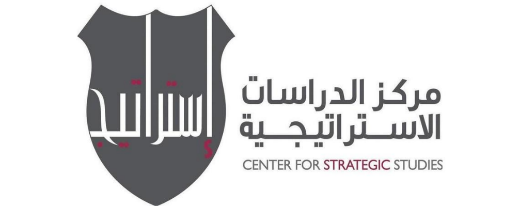 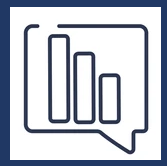 استطلاع للرأي العام:قضايا وطنية وإقليمية لمزيد من المعلومات أو الاستفسار يُرجى الاتصال بمركز الدراسات الاستراتيجية على العنوان:دائرة استطلاعات الرأي والمسوح الميدانية - هاتف: 5300100 (6 962) - فاكس: 5355515 (6 962)يرجى العلم بأن الآراء الواردة في الاستطلاع تمثل وجهة نظر المستطلعين فقط، ولا تمثل بالضرورة وجهة نظر المركز، أو الجامعة الأردنية، أو العاملين فيهما.مقدمة:ضمن سلسلة نبض الشارع الأردني-المؤشر الأردني التي يجريها مركز الدراسات الاستراتيجية في الجامعة الأردنية، والتي تتضمن قياس آراء الشارع الأردني ومعرفتهم واطلاعهم على القضايا المستجدة التي تجري في الأردن والمنطقة. قام المركز بتنفيذ استطلاع "القضايا الوطنية والاقليمية". تم تنفيذ الاستطلاع خلال الفترة 1-11/8/2022 على عينة وطنية ممثلة وشاملة لكافة المحافظات والاقاليم والفئات العمرية والتعليمية. حيث هدفت الدراسة الى قياس رأي المواطنين في مواضيع:الأحزاب السياسية في الأردنطلبة الجامعات والأحزاب السياسيةاتجاه سير الأمور والوضع الراهن خارطة تطوير القطاع العامالأسعار في الأردن والإجراءات الحكوميةالسياحة في الأردنالعنف الاسري والعنف المجتمعيزيارة الرئيس الأمريكي جو بايدن الى المنطقةقمة جدة للأمن والتنميةأبرز النتائجالأحزاب السياسية في الأردنالغالبية العظمى من الاردنيين (87%) لا يعرفون عن قانون الاحزاب الجديد الذي تم اقراره حديثاً، وفقط (13%) أفادوا بأنهم سمعوا او عرفوا عنه.اكثر من خمس الاردنيين (23%) الذي اطلعوا على قانون الاحزاب يعتقدون أن اهم ما يميز قانون الاحزاب الجديد انه يعزز انخراط الاحزاب في الحياة السياسية، و(22%) يعتقدون ان القانون لا يوجد فيه شيء جديد، و(20%) يرون ان قانون الاحزاب الجديد يشجع انضمام وتعزيز دور الشباب والمرأة في الحياة السياسية والحزبية.الغالبية العظمى من الاردنيين (94%) لا يتابعون اي نشاطات او فعاليات للأحزاب السياسية الأردنية. (2%) فقط من الأردنيين يفكرون في الانضمام الى الأحزاب السياسية. (10%) من الأردنيين يرون ان من أهم عوامل نجاح الاحزاب الجديدة هي وجود مصداقية واهداف وبرامج وخطط واضحة، و(5%) يعتقدون ان من أهم عوامل النجاح هي ضمان عمل الاحزاب بحرية واستقلالية، والغالبية العظمى (67%) لا يعرفون ما هي عوامل نجاح الأحزاب الجديدة. في المقابل يعتقد (8%) من الأردنيين ان من اهم عوامل فشل الحياة الحزبية في المرحلة القادمة هي تغليب المصالح الشخصية و(6%) يعزون سبب الفشل الى عدم وجود برامج واهداف وخطط واضحة. و(68%) لا يعرفون اهم عوامل فشل الحياة الحزبية في الأردن. (8%) فقط من الأردنيين يتوقعون نجاح الحياة الحزبية في الأردن، والنصف (51%) لا يتوقعون نجاحها، و(41%) لا يعرفون فيما إذا كانت الحياة الحزبية في الأردن ستنجح ام لا.(16%) فقط من الاردنيين يرون ان ممارسة الاحزاب للعمل السياسي في الماضي كانت ناجحة، فيما أفادت الغالبية العظمى (84%) انها لم تكن ناجحة حتى الآن.(22%) من الأردنيين يعتقدون ان العشائر ستكون من عوامل نجاح الاحزاب في المرحلة المقبلة، فيما يعتقد (30%) انها ستكون عامل لعدم نجاح الأحزاب في المرحلة المقبلة، و(47%) لا يعرفون.الطلبة والاحزابغالبية الأردنيين (67%) يعارضون مشاركة طلبة الجامعات في الأحزاب، و(33%) فقط يؤيدونها.الخوف من حدوث المشاكل والفتن والتفرقة من عوامل عدم تأييد مشاركة الطلبة في الأحزاب السياسية. الغالبية العظمى من الأردنيين (79%) يعارضون إقامة الأحزاب لنشاطات حزبية داخل الجامعات و(21%) فقط يؤيدون اقامة الاحزاب لنشاطات حزبية داخل الجامعات الأردنية.من أسباب تأييد إقامة الأنشطة الحزبية داخل الجامعات هي: نشر التوعية الحزبية والسياسية لدى الطلبة (38%)، مساهمة الطلبة بأفكار جديدة (36%)، التشجيع على الانتساب للأحزاب (11%). اما أسباب عدم تأييد إقامة النشاطات الحزبية داخل الجامعات هي: التركيز والاهتمام بالتعليم (50%)، الخوف من التفرقة والفتن وبالتالي حدوث مشاكل وعنف (36%)، عدم القناعة بالأحزاب (6%).اتجاه سير الأمور والوضع الراهن حوالي ربع الأردنيين (27%) يعتقدون أن الامور في الأردن تسير بالاتجاه الإيجابي، مقارنة بـ (18%) كانوا يعتقدون بذلك في استطلاع نيسان/ابريل 2022، فيما يعتقد 66% أن الأمور تسير بالاتجاه السلبي.ارتفاع الأسعار وغلاء المعيشة وتردي الأوضاع الاقتصادية بصفة عامة، وارتفاع نسب البطالة والتخبط الحكومي في اتخاذ القرارات هي اهم الأسباب التي دعت المواطنين الى الاعتقاد بأن الأمور تسير في الاتجاه السلبي في الأردن.ارتفاع الأسعار وغلاء المعيشة وتدني الرواتب والبطالة والفقر وتردي الاوضع الاقتصادية بصفة عامة مازالت تتصدر قائمة أهم المشكلات التي تواجه الأردن اليوم وعلى الحكومة معالجتها بشكل فوري، بالإضافة الى تدني مستوى الخدمات بصفة عامة.تردي مستوى الخدمات الحكومية بصفة عامة (الصحة، التعليم، الطرق، البنية التحتية) هي أهم مشكلة غير اقتصادية تواجه الأردن وعلى الحكومة حلها (21%)، و(18%) يعتقدون أن التحديات الأمنية الداخلية هي اهم مشكلة، و(8%) يعتقدون أن الفساد المالي والإداري والواسطة والمحسوبية هي اهم المشاكل غير الاقتصادية التي تواجه الأردن وعلى الحكومة التعامل معها. فيما أفاد (23%) أن الأردن لا يواجه أي تحديات غير اقتصادية.حوالي ثلث الأردنيين (35%) يوافقون على العبارة " الحكومة تفعل/تقوم كل ما بوسعها لتقديم الخدمات للمواطنين"، فيما لا يوافق على ذلك 65% من الأردنيين.ترى الغالبية العظمى من الأردنيين (80%) أن الأوضاع الاقتصادية في الأردن تسير في الاتجاه السلبي حالياً، مقارنة بـ (85%) كانوا يرون ذلك في استطلاع نيسان/ابريل 2022. تعتمد غالبية الأردنيين (53%) على وسائل التواصل الاجتماعي معظم الوقت للحصول/متابعة الاخبار المحلية، فيما يعتمد (36%) منهم على التلفاز، و(3%) على المواقع الإخبارية.ويعتمد ايضاً (52%) من الأردنيين على وسائل التواصل الاجتماعي معظم الوقت للحصول/متابعة الاخبار الإقليمية والدولية، فيما يعتمد (32%) منهم على التلفاز، و(3%) على المواقع الإخبارية.خارطة تطوير القطاع العامالغالبية العظمى من الاردنيين (81%) لا يعرفون عن خارطة تحديث القطاع العام التي أطلقها رئيس الوزراء بشر الخصاونة، بالمقابل (18%) فقط افادوا بأنهم يعرفون عنها.أكثر من ثلث الأردنيين (38%)  لا يعرفون ما هي أبرز بنود خطة تحديث القطاع العام و(33%) يعرفون عن بند دمج المؤسسات والوزارات، و(8%) فقط من الاردنيين يعرفون عن بند إلغاء وزارة العمل و(4%) يعرفون عن بنود تطوير القطاع الحكومي وتحسين الخدمات الالكترونية وبند هيكلة القطاع العام.يعتقد ثلث الأردنيين (34%) ان خطة تحديث القطاع العام ستحسن من الاداء الحكومي ومستوى الخدمات المقدمة للمواطنين بينما لا يعتقد ثلثا الأردنيين (66%) بأن خطة تحديث القطاع العام ستحسن من اداء القطاع الحكومي.(42%) من الذين عرفوا عن خطة تحديث القطاع العام، يعتقدون ان الحكومة لن تنجح في تنفيذ اي من بنود الخطة، مقابل (26%) يعتقدون ان الحكومة ستنجح في تنفيذ جزء قليل من بنود هذه الخطة، و(17%) يعتقدون انها ستنجح في تنفيذ غالبية بنود الخطة، و (6%) فقط يعتقدون أنها ستنجح في تنفيذ كامل بنود خطة تطوير القطاع العام.الأسعار في الأردن والإجراءات الحكوميةالغالبية العظمى من الأردنيين (95%) لا يعتقدون ان السياسات والإجراءات الاقتصادية التي اتبعتها الحكومة في الحد من ارتفاع أسعار المحروقات كانت كافية لتحسين وضعهم المعيشي، ولا يعتقد (93%) أن هذه السياسات نجحت في الحد من ارتفاع الأسعار، ولا يعتقد ايضاً (91%) أن هذه السياسات نجحت في الحد من البطالة، ولا يعتقد (88%) أنها نجحت في الحد من الفقر.  غالبية الأردنيين (86%) اضطروا الى تخفيض نفقات الاسرة خلال الاثني عشر شهراً الماضية من أجل مواجهة الأعباء المعيشية وارتفاع الأسعار، فيما قرر (81%) من الأردنيين تأجيل شراء سلع أو خدمات غالية الثمن، و(58%) قاموا بالاستدانة من اجل شراء بعض الحاجيات، و(45%) من الأردنيين لجأوا الى أحد أفراد اسرتهم او إلى عمل إضافي بهدف تأمين دخل أعلى للأسرة. أكثر من نصف الأردنيين (53%) أفادوا بأن الحكومة لم تفعل شيء من أجل التعامل مع ارتفاع الاسعار ومحاربة التضخم.فقط (9%) من الأردنيين راضون عن الإجراءات الحكومية التي تم اتخاذها في التعامل مع ارتفاع الاسعار ومحاربة التضخم.السياحة في الأردنثُلثا الأردنيون (65%) لم يذهبوا الى اي من المرافق السياحية او المطاعم او الفنادق الموجودة في الأردن خلال الثلاثة شهور الماضية، مقابل (35%) ذهبوا الى المرافق السياحية الاردنية.حوالي ثلثي الأردنيين (64%) الذين زاروا المناطق السياحية يعتقدون أن الأسعار كانت مرتفعة مقارنة مع الخدمات المقدمة لهم، و(56%) يعتقدون أن الخدمات الصحية في هذه المرافق كانت مناسبة، و(54%) يعتقدون أن أسعار المرافق الأخرى المرتبطة بهذه الأماكن السياحية كانت مرتفعة.(62%) يعتقدون أن كلف السياحية الداخلية في الاردن مرتفعة، بالمقابل ثلث الاردنيين (30%) يعتقدون بأن الأسعار معتدلة.العنف الاسري والعنف المجتمعيالغالبية العظمى من الاردنيين (88%) يعتقدون بأن العنف المجتمعي منتشر في المجتمع الاردني بالمقابل (12%) فقط لا يعتقدون بان العنف المجتمعي منتشر في المجتمع الاردني.نصف الاردنيين تقريبا (40%) يعتقدون بأن جرائم القتل هي أبرز اشكال العنف المجتمعي، تلاها العنف الاسري بنسبة (9%)، والمشاجرات العائلية والجماعية بنسبة (8%)، وجرائم السرقة (7%).يعتقد (47%) من الاردنيين بان البطالة والفقر من أهم أسباب العنف المجتمعي في الاردن، ويعتقد (16%) بأن تدهور الحالة الاقتصادية والمعيشية من اهم أسباب بروز العنف المجتمعي.أكثر من نصف الأردنيين (63%) يعتقدون بان وسائل التواصل الاجتماعي تعاملت مع قضايا العنف والقتل بشكل منحاز وبالغت في تهويل الامر ولم تراعي مشاعر اهل الضحايا (33% أفادوا بأنها كانت منحازة وبالغت في تهويل الامر، (30%) أفادوا بأنها لم تراعي مشاعر أهل الضحايا)، بالمقابل اقل من ثلث الأردنيين بقليل (29%) يعتقدون بان وسائل التواصل الاجتماعي تعاملت مع قضايا العنف والقتل بشكل شفاف وحيادي.يعتقد (39%) من الاردنيين بان قضية مقتل الطالبة ايمان داخل الجامعة من اهم قضايا العنف والقتل التي هزت الشارع الاردني خلال الثلاثة الشهور الماضية، و(25%) من الاردنيين يرون بأن قضية الام التي خنقت اطفالها في منطقة سحاب هي اهم قضايا العنف والقتل التي هزت الشارع الاردني، وفقط (8%) يعتقدون بان قضية الاب الذي قتل بناته في الرمثا هي الاهم.ثلث الاردنيين تقريبا (36%) يعتقدون بان الاناث هنّ الفئة الأكثر عرضة للعنف المجتمعي والاسري في الأردن، بينما يرى الثلث الاخر من الاردنيين (30%) بان القاصرين (ذكور واناث) هم الاكثر عرضة للعنف، و(15%) من الأردنيين يعتقدون بأن فئة الشباب هي الفئة الأكثر عرضة للعنف في الأردن. زيارة الرئيس الأمريكي جو بايدن الى المنطقةأكثر من نصف الأردنيين (58%) لم يسمعوا او يعرفوا عن زيارة الرئيس الأمريكي جو بايدن الى المنطقة في حين ان (42%) من الأردنيين سمعوا/عرفوا عن زيارته للمنطقة.يعتقد (12%) من الأردنيين الذين سمعوا بزيارة الرئيس الأمريكي للمنطقة بأنها ستسهم في تعزيز سبل حل الصراع العربي - الاسرائيلي، كما يعتقد (11%) منهم انها ستسهم في تعزيز سبل حل الحرب اليمينية، في حين ان (10%) منهم يعتقد انها ستسهم في تعزيز سبل حل الأزمة اللبنانية والازمة السورية والأزمة العراقية.غالبية الأردنيين (67%) الذين سمعوا بزيارة الرئيس الأمريكي للمنطقة يعتقدون ان هذه الزيارة ستسهم في تطبيع العلاقات الإسرائيلية السعودية، ويعتقد (16%) منهم انها لن تساهم في تطبيع العلاقات، في حين ان (17%) ممن سمعوا بهذه الزيارة لا يعرفون مدى تأثيرها على تطبيع العلاقات الإسرائيلية السعودية.يعتقد أقل من ربع الأردنيين (24%) الذين سمعوا بزيارة بايدن الى المنطقة انها ستؤثر في حل ازمة الطاقة العالمية وازمة ارتفاع الأسعار، في حين تعتقد الغالبية العظمى (76%) أنها لن تؤثر في حل ازمة الطاقة العالمية وازمة ارتفاع الأسعار.يعتقد (10%) ممن سمعوا عن الزيارة بأنها ستكون أكثر إيجابية في سياق الوعود المتعلقة بالقضية الفلسطينية والصراع الفلسطيني الإسرائيلي، كما يعتقد (6%) انها ستكون أكثر إيجابية في سياق الوعود المتعلقة بحل الأزمة السورية، ويعتقد (7%) من هذه العينة انها ستكون أكثر إيجابية في سياق الوعود المتعلقة بالمشكلات الاقتصادية (ارتفاع الاسعار، الاستثمار، ...)، في حين أن (5%) منهم لا يعتقدون بجدوى هذه الوعود. وأكثر من الثلث (37%) لا يعرفون الوعود الأكثر نفعاً على الأردن، وحوالي (27%) لا يعتقدون بوجود أي نفع لهذه الوعود على الأردن.يرى (6%) من الأردنيين الذي سمعوا عن الزيارة، انه لن يتحقق أي من الوعود التي قدمها الرئيس الامريكي، في حين يعتقد (5%) ان الوعود الاقتصادية (ارتفاع اسعار، غلاء معيشة، .....) هي الأكثر قابلية للتحقق، بينما يعتقد (4.9%) منهم ان التطبيع بين إسرائيل والسعودية هو أكثر الوعود قابلية للتحقق، ويعتقد (4%) منهم ان الوعود المتعلقة بحل الازمة السورية هي الأكثر قابلية للتحقق. فيما افاد (38%) انهم لا يعرفون أي من الوعود الأكثر قابلية للتحقق، و (22%) أفادوا بانه لن يتحقق أي من هذه الوعود.أكثر من نصف الأردنيين (52%) ممن سمعوا بزيارة الرئيس الأمريكي للمنطقة يعتقدون أنها لن تؤثر على دور الأردن الإقليمي، في حين ان الثلث تقريباً (29%) يعتقدون انها ستزيد من دور الأردن ومكانته في المنطقة، خلافاً لـ(8%) اعتقدوا بتأثيرها سلباً على دور الأردن ومكانته في المنطقة. يعتقد نصف الأردنيين (50%) ممن سمعوا بزيارة الرئيس الأمريكي للمنطقة أنها لم تؤثر على مصالح الأردن في المنطقة، بينما يعتقد (28%) منهم أنها أثرت بشكل إيجابي على مصالح الأردن في المنطقة، خلافاً لـ(9%) يعتقدون بأن تأثيرها سلبي على مصالح الأردن في المنطقة.قمة جدة للأمن والتنميةالغالبية العظمى من الأردنيين (79%) لم يسمعوا بقمة جدة للأمن والتنمية، بينما سمع بها خمس الأردنيين (21%) فقط.يعتقد (42%) من الأردنيين الذين سمعوا عن قمة جدة للأمن والتنمية بأنها ستسهم في تعميق التعاون الإقليمي الدفاعي والأمني والاستخباري في المنطقة، في حين يعتقد (38%) منهم أنها ستسهم في تعزيز سبل التصدي للإرهاب وكافة الأنشطة المزعزعة للأمن والاستقرار، كما يعتقد أكثر من ثلثهم (36%) أنها ستسهم في ضمان حرية وأمن ممرات الملاحة البحرية بالإضافة، الى معالجة الآثار الاقتصادية السلبية لجائحة كورونا والحرب في أوكرانيا.الاشكال والجداول الأحزاب السياسية في الأردنهل ترى أن ممارسة الأحزاب للعمل السياسي في الأردن كانت حتى الآن:هل اطلعت على/قرات/تعرف/ عن قانون الأحزاب الجديد؟ما هو برأيك اهم ما يميز هذا القانون (اهم شيء بالنسبة لك في هذا القانون)؟هل تتابع أي من نشاطات /فعاليات الأحزاب السياسية الأردنية؟هل تفكر في الانضمام الى أي من الأحزاب السياسية القائمة حالياً؟لماذا تفكر في الانضمام الى حزب سياسي؟ (من الـ 2%)لماذا لا تفكر في الانتساب لأي حزب سياسي؟ من الـ(87%)هل تتوقع نجاح الحزبية في الأردن؟برأيك، ما هي اهم عوامل نجاح الأحزاب الجديدة؟برأيك، ما هي اهم عوامل فشل/عدم نجاح الحياة الحزبية في المرحلة القادمة؟برأيك، هل ستكون العشائر /العشائرية عامل نجاح/عدم نجاح الأحزاب في المرحلة المقبلة؟الطلبة والاحزابالى أي درجة تؤيد/تعارض مشاركة طلبة الجامعات في الأحزاب؟لماذا تؤيد مشاركة الطلبة في الاحزاب؟ (من الـ 21%)لماذا لا تؤيد مشاركة الطلبة في الاحزاب؟ (من الـ 38%)الى أي درجة تؤيد/تعارض إقامة الأحزاب لنشاطات حزبية داخل الجامعات الأردنية؟لماذا تؤيد إقامة الأحزاب لنشاطات حزبية داخل الجامعات الاردنية؟ (من الـ 12%)لماذا لا تؤيد إقامة الأحزاب لنشاطات حزبية داخل الجامعات الاردنية؟ (من الـ 43%)اتجاه سير الأمور والوضع الراهن بشكلٍّ عام. هل تعتقد أن الأمور في الأردن تسير في الاتجاه الإيجابي، أم السلبي؟لماذا تعتقد أنها تسير في الاتجاه السلبي؟ (من الـ 66%)برأيك ما هي أهم مشكلة /تحدي محلية تواجه الأردن اليوم، وعلى الحكومة البدء في معالجتها بشكل فوري؟برأيك، ما هي أهم مشكلة غير اقتصادية (فقر، بطالة، غلاء الأسعار) تواجه الأردن وعلى الحكومة معالجتها؟الى أية درجة توافق على العبارة التالية:" تفعل الحكومة كل ما بوسعها لتقديم الخدمات للمواطنين"هل تعتقد أن الاقتصاد الأردني يسير في الاتجاه الايجابي ام في الاتجاه السلبي؟ما هو المصدر الذي تعتمد عليه معظم الوقت للحصول/متابعة الاخبار المحلية؟التلفاز:.........حدد المحطة (الاخبار المحلية)ما هو المصدر الذي تعتمد عليه معظم الوقت للحصول/متابعة الاخبار الإقليمية والدولية؟التلفاز:.........حدد المحطة (الاخبار الإقليمية والدولية)خارطة تطوير القطاع العامهل سمعت/عرفت/قرأت عن خارطة تحديث القطاع العام التي أطلقها رئيس الوزراء بشر الخصاونة يوم الاحد 31/7/2022؟ برأيك، ما هي أبرز بنود خطة تحديث القطاع العام التي خرجت بها اللجنة (من الـ 18%)هل تعتقد ان خطة تحديث القطاع العام ستحسن من أداء القطاع الحكومي ومستوى الخدمات المقدمة للمواطنين؟ من الـ(18%)هل تعتقد ان الحكومة ستنجح في تنفيذ خطة تحديث القطاع العام خلال الأعوام 2022-2025؟ من الـ(18%)الأسعار في الأردن والإجراءات الحكوميةهل تعتقد أن السياسات والإجراءات الاقتصادية التي اتبعتها الحكومة في "............." كانت كافية إلى درجة كبيرة، متوسطة، قليلة أم أنها غير كافية على الاطلاق لتحسين الوضع المعيشي للمواطنين؟ هل لجأت أسرتك أو أي من أفرادها إلى اتخاذ القرارات التالية في مواجهة أعباء المعيشة خلال ال 12 شهراً الماضيةA504 هل لك ان تذكر لي أي من الإجراءات الحكومية التي تم اتباعها من اجل التعامل مع ارتفاع الاسعار و محاربة التضخم؟الى أي درجة انت راض عن الإجراءات الحكومية في التعامل مع ارتفاع الاسعار ومحاربة التضخم؟السياحة في الأردنخلال الثلاثة شهور الماضية، هل ذهبت الى أي من المرافق السياحية او المطاعم او الفنادق الموجودة في الأردن؟ما هو تقييمك للمرافق التي زرتها من حيث مستوى الـ(35%)ما هو تقييمك العام لكلف السياحة الداخلية في الأردن:العنف الاسري والعنف المجتمعيالى أي درجة تعتقد أن العنف المجتمعي منتشر في المجتمع الأردني؟ ما هو باعتقادك أبرز اشكال العنف المجتمعي الموجودة في المجتمع الأردني؟ما هو باعتقادك اهم سبب لبروز العنف المجتمعي في الأردن؟هل تعتقد ان وسائل التواصل الاجتماعي تعاملت مع قضايا العنف والقتل التي حصلت خلال الثلاثة شهور الماضية بحيادية ام بانحياز؟ هل لك ان تذكر لي 3 قضايا عنف او قتل هزت الشارع الأردني خلال الثلاثة شهور الماضية؟برأيك، من هي الفئات الأكثر عرضة للعنف المجتمعي في الأردن؟زيارة الرئيس الأمريكي جو بايدن الى المنطقةهل سمعت عن زيارة الرئيس الأمريكي جو بايدن للمنطقة خلال الفترة 13-17/7/2022؟الى أي درجة تعتقد ان هذه الزيارة ستسهم في تعزيز سبل حل القضايا العربية ومنها: من الـ(42%)هل تعتقد ان هذه الزيارة ستسهم في تطبيع العلاقات الإسرائيلية السعودية؟ من الـ(42%)الى أي درجة ستؤثر هذه الزيارة في حل ازمة الطاقة العالمية وازمة ارتفاع الأسعار؟ من الـ(42%)أي من هذه الوعود تعتقد أنه الأكثر نفعاً/إيجابية على الأردن؟أي من هذه الوعود تعتقد انه الأكثر قابلية لان يتحقق؟هل تعتقد ان زيارة الرئيس الأمريكي للمنطقة أثرت على دور الأردن الإقليمي؟ من الـ(42%)هل تعتقد ان زيارة الرئيس الأمريكي للمنطقة أثرت على مصالح الأردن في المنطقة؟ من الـ(42%)قمة جدة للأمن والتنميةهل سمعت/قرأت/عرفت عن قمة جدة للأمن والتنمية التي عقدت في السعودية خلال زيارة الرئيس الأمريكي للمنطقة وبحضور قادة دول الخليج والأردن ومصر والعراق؟الى أي درجة تعتقد ان هذه الزيارة ستسهم في تعزيز سبل حل القضايا العربية ومنها: من الـ (21%)%تعزيز انخراط الأحزاب في الحياة السياسية22.6لا يوجد شيء جديد21.6لا أعرف20.5التشجيع للانضمام وتعزيز  دور الشباب والمرأة19.8تقسيم الدوائر والفئات9.1التعديلات المتعلقة بعضوية الأحزاب6.4المجموع100.0%المشاركة في الاصلاح السياسي والتغير41.0لتحسين الاوضاع بصفة عامة26.8المشاركة في العمل السياسي17.7ممارسة حق مكتسب14.5المجموع100.0%لا اعرف67.4وجود مصداقية واهداف وبرامج وخطط واضحة10.0ضمان عمل الأحزاب بحرية واستقلالية5.1لا يوجد عوامل نجاح4.2تغليب المصلحة العامة على الشخصية2.8العمل على زيادة وعي المواطن بالأحزاب1.8الابتعاد عن العشائرية والإقليمية1.8رفض الاجابة1.5وجود الدعم الحكومي1.4دمج الأحزاب وتقليل عددها1.3أخرى1.0بناء قاعدة شعبية للحزب0.9التركز على مشاركة الشباب في الأحزاب0.8المجموع100.0%لا اعرف67.7تغليب المصالح الشخصية8.1عدم وجود برامج واهداف وخطط واضحة6.4تدخل الحكومة3.8وجود الفكر العشائري والإقليمي3.1تقيد الحريات2.3قلة الوعي الشعبي بالأحزاب2.1الفساد في الأحزاب1.9أخرى1.3رفض الاجابة1.1عدم جدية الدولة في تفعيل دور الأحزاب والحياة الحزبية1.1كثرة الاحزاب1.1المجموع100.0%الشباب عماد المستقبل20.2خلق جيل حزبي مثقف ومتعلم18.8تفعيل دور الشباب في المجتمع وصناعة القرار16.6إضافة أفكار جديدة12.6انخراط الشباب في الأحزاب10.5زيادة الوعي الحزبي للشباب8.7التشجيع على الحريات7.4تلبية طموح الشباب4.5أخرى0.7المجموع100.0%الاهتمام والتركيز على التعليم36.9قلة الوعي والخبرة وعدم النضوج الفكري24.8الخوف من حدوث مشاكل وفتن وتفرقة21.0عدم القناعة بالأحزاب وفاعليتها8.7لا اعرف4.0مخاوف امنية يمكن ان تؤثر على مستقبلهم3.5أخرى1.1المجموع100.0%نشر التوعية الحزبية والسياسية لدى الطلبة38.2مساهمة الطلبة بأفكار جديدة36.1التشجيع على الانتساب للأحزاب11.2لا اعرف7.5ممارسة حقوق7.0المجموع100.0%التركيز والاهتمام بالتعليم49.5الخوف من التفرقة والفتن وبتالي حدوث مشاكل وعنف35.7عدم القناعة بالأحزاب6.0قلة الوعي والنضوج الفكري3.4مخاوف امنية يمكن ان تؤثر على مستقبل الطلبة3.1لا اعرف2.3المجموع100.0%ارتفاع الاسعار وغلاء المعيشة32.7تردي الاوضاع الاقتصادية بصفة عامة31.4ارتفاع نسب البطالة13.0التخبط باتخاذ القرارات6.0ارتفاع نسب الفقر4.1من جميع النواحي الامور سيئة3.9انتشار الفساد والواسطة والمحسوبية3.1انتشار الجرائم2.4عدم الشعور بوجود تغيرات ملموسة1.8لا أعرف1.6المجموع100.0%ارتفاع الاسعار وغلاء المعيشة وتدني الرواتب34.7مشكلة ارتفاع نسب البطالة وقلة فرص العمل26.8تردي الاوضاع الاقتصادية بصفة عامة12.7ارتفاع نسب الفقر5.6تردي مستوى الخدمات بصفة عامة4.9لا يوجد4.3لا اعرف3.5مشكلة انتشار الفساد والواسطة والمحسوبية2.9مشكلات اجتماعية (مخدرات، جرائم، عنف)2.4الفقر والبطالة1.0أخرى1.2المجموع100.0%لا يوجد23.2تردي مستوى الخدمات الحكومية بصفة عامة (الصحة، التعليم، الطرق، البنية التحتية)21.3التحديات الامنية الداخلية( سرقة، مخدرات، جرائم...الخ)18.3لا اعرف17.0الفساد المالي والإداري والواسطة والمحسوبية7.6اجابة خاطئة6.2المشكلات الاجتماعية2.7الاقتصاد هو اهم مشكله واهم عامل1.5المشاكل المتعلقة بالإصلاح السياسي1.2قلة الوازع الديني0.5الاثار السلبية لجائحة كورونا0.5المجموع100.0%رؤيا44.9المملكة24.5التلفزيون الاردني15.4عمان5.9الجزيرة2.2قناة الأردن الان1.6الحقيقة الدولية1.5اليرموك1.0سما الاردن0.9العربية0.8جميع المحطات0.4نور الاردن0.4لا يوجد0.2محطه الأمن العام0.2CNN0.1المجموع100.0%الجزيرة36.5رؤيا20.2المملكة13.3العربية10.1التلفزيون الاردني7.2الحقيقة الدولية2.4عمان TV1.6الميادين1.4العربية الحدث1.3BBC1.2CNN1.2MBC0.8الاردن الان0.7لا اتابع0.5نور الاردن0.4فلسطين0.4العالم0.3محطه الأمن العام0.3سما الأردن0.2RT0.1المجموع100.0%لا اعرف38.0دمج المؤسسات والوزارات33.7إلغاء وزارة العمل8.3تطوير القطاع الحكومي  وتحسين الخدمات الالكترونية4.0هيكلة القطاع العام4.0تغيير مسمى ديوان الخدمة المدنية3.1لم اطلع بشكل واضح2.8لا اذكر2.7القضاء على الترهل الاداري1.3مشاركة وتشاركية مع الشعب0.7إعطاء أصحاب التاكسي تعويض0.4تحويل دائرة الاحصاءات العامة الي مركز احصائي0.4انشاء وزارة لخدمات البنية التحتية0.4رفع قيمه الرواتب0.2المجموع100.0إلى درجة كبيرةإلى درجة متوسطإلى درجة قليلةغير كافية على الاطلاقلا اعرف/ رفض الإجابةالوسط الحسابي %المجموعمحاربة الفقر  1101076312100الحد من البطالة07107949100الحد من (ارتفاع الأسعار)1598327100الحد من ارتفاع أسعار المحروقات1468725100الحد من استخدام   العمالة الوافدة2121266816100نعملالا اذكر/ رفض الإجابةالمجموعتأجيل شراء سلع أو خدمات غالية الثمن81190100تخفيض نفقاتهـا86140100لجأ أحد أفراد الأسرة إلى عمل إضافي بهدف تأمين دخل أعلى للأسـرة51481100طلب مساعدة من أفراد العائلة 45541100طلب مساعدة من صندوق المعونة الوطنية 21790100طلب مساعدة من صندوق الزكاة 5950100بيع أي أصول (عقار، سيارة، أسهم......الخ)24760100الاستدانة لشراء بعض الحاجيات 58411100%لم تفعل شيء53.2لا اعرف31.1مراقبة الاسعار3.9تحديد سقوف سعرية لبعض السلع3.3زيادة الرواتب2.8تخفيض الضرائب على بعض السلع2.7دعم كهرباء وتثبيت اسعار المحروقات1.2دعم لبعض السلع1.1أخرى0.7المجموع100.0%جرائم القتل40.1المشاجرات العائلية والجماعية8.1جرائم السرقة7.6التنمر والعنف اللفظي5.4العنف الجسدي الفردي الواقع على الافراد ( اعمال البلطجة)5.2تعاطي المخدرات4.9العنف الاسري9.2الانتحار3.3قضايا الشرف من اغتصاب وتحرش جنسي2.9العنف ضد المرأة1.4العمالة والعنف ضد الاطفال1.2الجرائم الالكترونية1.2لا يوجد0.7النصب والاحتيال0.7إطلاق العيارات النارية وحيازة الأسلحة0.6الفقر0.5أخرى1.1لا أعرف0.5المجموع100.0%البطالة والفقر47.1تدهور الحالة الاقتصادية والحالة المعيشية16.0ضعف الوازع الديني والابتعاد عن الله13.1ضعف الوعي الاجتماعي وانهدام المنظومة الأخلاقية6.8لا اعرف5.0انتشار المخدرات4.0الحالة والضغط النفسي لدى افراد المجتمع3.8ضعف المنظومة التشريعية وسيادة القانون3.1ارتفاع الاسعار0.7سياسة الحكومة وفجوة الثقة بينها وبين المواطنين0.4المجموع100.0%مقتل الطالبة إيمان داخل الجامعة39.2الام التي خنقت أطفالها في منطقة سحاب25.4الاب الذي قتل بناته في الرمثا8.4اب قتل اولاده في عجلون4.4لا أعلم3.4مقتل امرأة على يد المواسرجي في الزرقاء3.3قتل الزوج لزوجته في الرصيفة1.7مشاجرة بأربد ادت لقتل شاب1.6%الاناث36.8القاصر30.9فئة الشباب15.0كل الفئات في المجتمع4.8لا أعرف4.2الطبقات الفقيرة3.8الذكور1.3كبار السن0.8متعاطي المخدرات0.6الفئات الضعيفة0.4افراد الأسرة الواحدة (الإباء، الأبناء)0.4المتزوجين0.3الأشخاص العاطلين عن العمل0.2لا يوجد0.1الكوادر الطبية0.1أهل القرى0.1جميع الفئات0.1الأقل مستوى تعليمي0.1المجموع100.0بدرجة كبيرةمتوسطةقليلةلن تساهم على الاطلاقلا اعرف/ رفض الإجابة الوسط الحسابي %المجموعالصراع العربي الإسرائيلي111973612100الحرب في اليمن1811671311100الازمة اللبنانية1710691310100الازمة السورية1612701110100الازمة العراقية1610711210100%لا اعرف36.5لا يوجد26.8القضية الفلسطينية والصراع الفلسطيني الإسرائيلي9.8حل الازمة السورية6.2المشكلات الاقتصادية (ارتفاع الاسعار، الاستثمار، ...)6.1ولا وعد5.0حل أزمة الطاقة العالمية4.7حل الازمه العراقية2.8التطبيع السعودي1.1جميع الوعود0.7المساعدات المالية0.3المجموع100.0%لا اعرف38.3لا يوجد22.1لا شيء7.2لن يتحقق اي منها5.2المشكلة الاقتصادية (ارتفاع اسعار، غلاء معيشة، .....)5.0التطبيع بين إسرائيل والسعودية4.9الازمة السورية4.0القضية الفلسطينية والصراع مع اسرائيل3.6الأزمة العراقية3.4الازمة اللبنانية2.0حفظ الامن في المنطقة1.3الوعد الذي يحقق مصالح لأمريكا1.2حل أزمة الطاقة العالمية1.2ازمة اليمن0.6المجموع100.0بدرجة كبيرةمتوسطةقليلةلن تتحققلا اعرف/ رفض الإجابةالوسط الحسابي %المجموعدعم الجهود الدبلوماسية الهادفة لتهدئة التوترات الإقليمية6281644632100تعميق التعاون الإقليمي الدفاعي والأمني والاستخباري في المنطقة16251734842100ضرورة وقف الاستيطان والممارسات الإسرائيلية في القدس وغزة691066917100العمل على حل للقضية الفلسطينية، وإقامة دولة فلسطينية على حدود عام 196765774813100ضمان حرية وأمن ممرات الملاحة البحرية82817371036100ضمان خلو منطقة الخليج من كافة أسلحة الدمار الشامل102012441432100التصدي للإرهاب وكافة الأنشطة المزعزعة للأمن والاستقرار132414381138100تطوير التعاون المشترك في سبيل دعم جهود التعافي الاقتصادي الدولي62423371033100معالجة الآثار الاقتصادية السلبية لجائحة كورونا والحرب في أوكرانيا11261540836100